    桃園市進出口商業同業公會 函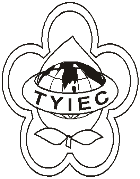          Taoyuan Importers & Exporters Chamber of Commerce桃園市桃園區春日路1235之2號3F           TEL:886-3-316-4346   886-3-325-3781   FAX:886-3-355-9651ie325@ms19.hinet.net     www.taoyuanproduct.org受 文 者：各相關會員發文日期：中華民國109年3月18日發文字號：桃貿豐字第20070號附    件：隨文主   旨：經濟部標準檢驗局修正「應施檢驗汽車用輕合金盤型輪圈商品之相關檢驗規定」審議會會議紀錄柒、決議事項：二、18吋以上「汽車用輕合金盤型輪圈」列檢生效日期，修正為由110年1月1日延至110年5月1日，  敬請查照。說   明：依據經濟部標準檢驗局經標三字第10930001550號函辦理。 理事長  簡 文 豐